Fiche préparation sortie Musée des arts décoratifs.1. Présentation du musée.http://www.lesartsdecoratifs.fr/francais/l-institution/presentation/ a. Origine du musée : b. les missions des arts décoratifs.c. les trois sites et leur fonction.2. Présentez deux œuvres :http://www.lesartsdecoratifs.fr/francais/arts-decoratifs/ressources-documentaires-208/ 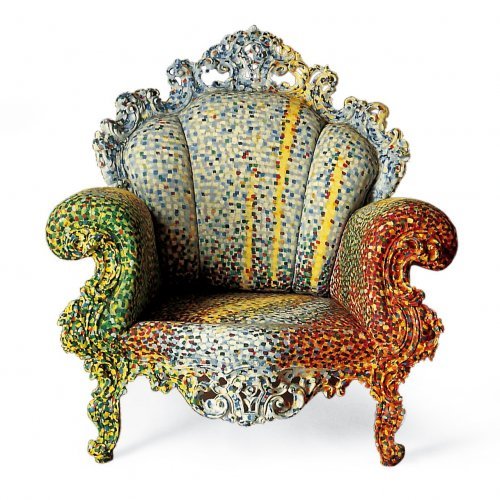 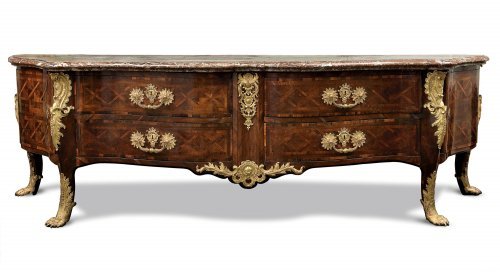 